Отчето выполнении Муниципального задания  Муниципальное казенное дошкольное образовательное учреждение «Детский сад комбинированного вида №7»	Вид деятельности муниципального учреждения  Образование и наукаВид муниципальной организации – казенное  учреждениеПериодичность – за 4 квартал 2018 годЧасть 1. Сведения об оказываемых муниципальных услугахРАЗДЕЛ  11.Наименование муниципальной услугиПрисмотр и уход2.Категории потребителей муниципальной услугиФизические лица 3.Показатели, характеризующие объем и (или) качество муниципальной услуги: 3.1.Показатели, характеризующие качество муниципальной услуги:Допустимые (возможные) отклонения от установленных показателей качества муниципальной услуги, в пределах которых муниципальное задание считается выполненным (%) –  10%3.2.Показатели, характеризующие объём муниципальной услуги: Допустимые (возможные) отклонения от установленных показателей объема муниципальной услуги, в пределах которых муниципальное задание считается выполненным (%) - 10%РАЗДЕЛ  21.Наименование муниципальной услугиПрисмотр и уход2.Категории потребителей муниципальной услугиФизические лица 3.Показатели, характеризующие объем и (или) качество муниципальной услуги: 3.1.Показатели, характеризующие качество муниципальной услуги:Допустимые (возможные) отклонения от установленных показателей качества муниципальной услуги, в пределах которых муниципальное задание считается выполненным (%) – 10 %3.2.Показатели, характеризующие объём муниципальной услуги: Допустимые (возможные) отклонения от установленных показателей объема муниципальной услуги, в пределах которых муниципальное задание считается выполненным (%) - 10%РАЗДЕЛ  31.Наименование муниципальной услугиРеализация основных общеобразовательных программ дошкольного образования2.Категории потребителей муниципальной услугиФизические лица 3.Показатели, характеризующие объем и (или) качество муниципальной услуги: 3.1.Показатели, характеризующие качество муниципальной услуги:Допустимые (возможные) отклонения от установленных показателей качества муниципальной услуги, в пределах которых муниципальное задание считается выполненным (%) –  10%3.2.Показатели, характеризующие объём муниципальной услуги: Допустимые (возможные) отклонения от установленных показателей объема муниципальной услуги, в пределах которых муниципальное задание считается выполненным (%) - 10%РАЗДЕЛ  41.Наименование муниципальной услугиРеализация основных общеобразовательных программ дошкольного образования2.Категории потребителей муниципальной услугиФизические лица 3.Показатели, характеризующие объем и (или) качество муниципальной услуги: 3.1.Показатели, характеризующие качество муниципальной услуги:Допустимые (возможные) отклонения от установленных показателей качества муниципальной услуги, в пределах которых муниципальное задание считается выполненным (%) –  10%3.2.Показатели, характеризующие объём муниципальной услуги: Допустимые (возможные) отклонения от установленных показателей объема муниципальной услуги, в пределах которых муниципальное задание считается выполненным (%) - 10%РАЗДЕЛ  51.Наименование муниципальной услугиРеализация основных общеобразовательных программ дошкольного образования2.Категории потребителей муниципальной услугиФизические лица 3.Показатели, характеризующие объем и (или) качество муниципальной услуги: 3.1.Показатели, характеризующие качество муниципальной услуги:Допустимые (возможные) отклонения от установленных показателей качества муниципальной услуги, в пределах которых муниципальное задание считается выполненным (%) –  10%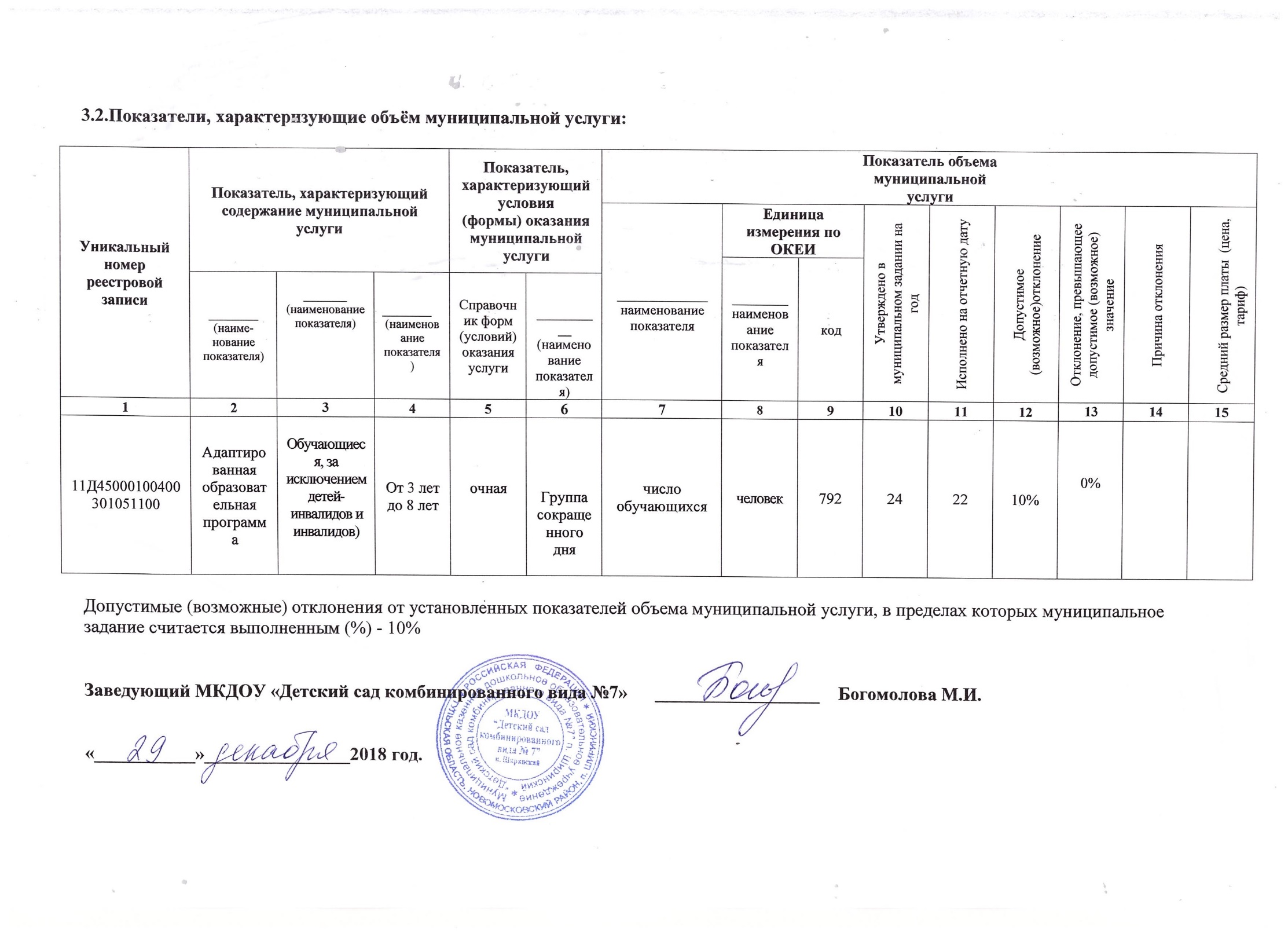 кодыФорма по ОКУД0506501ДатаКод по сводному рееструПо ОКВЭД85.11По ОКВЭД88.91По ОКВЭДПо ОКВЭДПо ОКВЭДУникальный номер по базовому перечнюУникальный номер реестровой записиПоказатель, характеризующий содержание муниципальной услугиПоказатель, характеризующий содержание муниципальной услугиПоказатель, характеризующий содержание муниципальной услугиПоказатель, характеризующий условия (формы) оказания муниципальной услугиПоказатель, характеризующий условия (формы) оказания муниципальной услугиПоказатель качествамуниципальной услугиПоказатель качествамуниципальной услугиПоказатель качествамуниципальной услугиПоказатель качествамуниципальной услугиПоказатель качествамуниципальной услугиПоказатель качествамуниципальной услугиПоказатель качествамуниципальной услугиПоказатель качествамуниципальной услугиУникальный номер реестровой записиПоказатель, характеризующий содержание муниципальной услугиПоказатель, характеризующий содержание муниципальной услугиПоказатель, характеризующий содержание муниципальной услугиПоказатель, характеризующий условия (формы) оказания муниципальной услугиПоказатель, характеризующий условия (формы) оказания муниципальной услуги_____________наименование показателяЕдиница измерения по ОКЕИЕдиница измерения по ОКЕИУтверждено в муниципальном задании на годИсполнено на отчетную датуДопустимое (возможное)отклонениеОтклонение, превышающее допустимое (возможное) значениеПричина отклоненияУникальный номер реестровой записиПоказатель, характеризующий содержание муниципальной услугиПоказатель, характеризующий содержание муниципальной услугиПоказатель, характеризующий содержание муниципальной услугиПоказатель, характеризующий условия (формы) оказания муниципальной услугиПоказатель, характеризующий условия (формы) оказания муниципальной услуги_____________наименование показателя________наименование показателякодУтверждено в муниципальном задании на годИсполнено на отчетную датуДопустимое (возможное)отклонениеОтклонение, превышающее допустимое (возможное) значениеПричина отклоненияУникальный номер реестровой записи________(наиме-нование показателя)_______(наименование показателя)_________(наименование показателя)Cправочник форм (условий) оказания услуги___________(наименование показателя)_____________наименование показателя________наименование показателякодУтверждено в муниципальном задании на годИсполнено на отчетную датуДопустимое (возможное)отклонениеОтклонение, превышающее допустимое (возможное) значениеПричина отклонения123456789101112131411785004300200005008100Обучающиеся, за исключением детей-инвалидов и инвалидовОт 1 годадо 3 лет-ГруппасокращенногодняУровень заболеваемости воспитанниковпроцент744Не более 130%Не более 130%10%0%Уникальный номер реестровой записиПоказатель, характеризующий содержание муниципальной услугиПоказатель, характеризующий содержание муниципальной услугиПоказатель, характеризующий содержание муниципальной услугиПоказатель, характеризующий условия (формы) оказания муниципальной услугиПоказатель, характеризующий условия (формы) оказания муниципальной услугиПоказатель объема муниципальной услугиПоказатель объема муниципальной услугиПоказатель объема муниципальной услугиПоказатель объема муниципальной услугиПоказатель объема муниципальной услугиПоказатель объема муниципальной услугиПоказатель объема муниципальной услугиПоказатель объема муниципальной услугиПоказатель объема муниципальной услугиУникальный номер реестровой записиПоказатель, характеризующий содержание муниципальной услугиПоказатель, характеризующий содержание муниципальной услугиПоказатель, характеризующий содержание муниципальной услугиПоказатель, характеризующий условия (формы) оказания муниципальной услугиПоказатель, характеризующий условия (формы) оказания муниципальной услуги_____________наименование показателяЕдиница измерения по ОКЕИЕдиница измерения по ОКЕИУтверждено в муниципальном задании на годИсполнено на отчетную датуДопустимое (возможное)отклонениеОтклонение, превышающее допустимое (возможное) значениеПричина отклоненияСредний размер платы  (цена, тариф)Уникальный номер реестровой записиПоказатель, характеризующий содержание муниципальной услугиПоказатель, характеризующий содержание муниципальной услугиПоказатель, характеризующий содержание муниципальной услугиПоказатель, характеризующий условия (формы) оказания муниципальной услугиПоказатель, характеризующий условия (формы) оказания муниципальной услуги_____________наименование показателя________наименование показателякодУтверждено в муниципальном задании на годИсполнено на отчетную датуДопустимое (возможное)отклонениеОтклонение, превышающее допустимое (возможное) значениеПричина отклоненияСредний размер платы  (цена, тариф)Уникальный номер реестровой записи________(наиме-нование показателя)_______(наименование показателя)_________(наименование показателя)Cправочник форм (условий) оказания услуги___________(наименование показателя)_____________наименование показателя________наименование показателякодУтверждено в муниципальном задании на годИсполнено на отчетную датуДопустимое (возможное)отклонениеОтклонение, превышающее допустимое (возможное) значениеПричина отклоненияСредний размер платы  (цена, тариф)12345678910111213141511785004300200005008100Обучающиеся, за исключением детей-инвалидов и инвалидовОт 1 годадо 3 лет-ГруппасокращенногодняЧисло детейчеловек792443610%8%Отсутствие в очереди детей данной возрастной категорииУникальный номер реестровой записиПоказатель, характеризующий содержание муниципальной услугиПоказатель, характеризующий содержание муниципальной услугиПоказатель, характеризующий содержание муниципальной услугиПоказатель, характеризующий условия (формы) оказания муниципальной услугиПоказатель, характеризующий условия (формы) оказания муниципальной услугиПоказатель качествамуниципальной услугиПоказатель качествамуниципальной услугиПоказатель качествамуниципальной услугиПоказатель качествамуниципальной услугиПоказатель качествамуниципальной услугиПоказатель качествамуниципальной услугиПоказатель качествамуниципальной услугиПоказатель качествамуниципальной услугиУникальный номер реестровой записиПоказатель, характеризующий содержание муниципальной услугиПоказатель, характеризующий содержание муниципальной услугиПоказатель, характеризующий содержание муниципальной услугиПоказатель, характеризующий условия (формы) оказания муниципальной услугиПоказатель, характеризующий условия (формы) оказания муниципальной услуги_____________наименование показателяЕдиница измерения по ОКЕИЕдиница измерения по ОКЕИУтверждено в муниципальном задании на годИсполнено на отчетную датуДопустимое (возможное)отклонениеОтклонение, превышающее допустимое (возможное) значениеПричина отклоненияУникальный номер реестровой записиПоказатель, характеризующий содержание муниципальной услугиПоказатель, характеризующий содержание муниципальной услугиПоказатель, характеризующий содержание муниципальной услугиПоказатель, характеризующий условия (формы) оказания муниципальной услугиПоказатель, характеризующий условия (формы) оказания муниципальной услуги_____________наименование показателя________наименование показателякодУтверждено в муниципальном задании на годИсполнено на отчетную датуДопустимое (возможное)отклонениеОтклонение, превышающее допустимое (возможное) значениеПричина отклоненияУникальный номер реестровой записи________(наиме-нование показателя)_______(наименование показателя)(наименование показателя)Cправочник форм (условий) оказания услуги___________(наименование показателя)_____________наименование показателя________наименование показателякодУтверждено в муниципальном задании на годИсполнено на отчетную датуДопустимое (возможное)отклонениеОтклонение, превышающее допустимое (возможное) значениеПричина отклонения123456789101112131411785004300300005006100Обучающиеся, за исключением детей-инвалидов и инвалидовОт 3 летдо 8 летГруппа сокращенного дняУровень заболеваемости воспитанниковпроцент744Не более130%Не более 130%10%0%Уникальный номер реестровой записиПоказатель, характеризующий содержание муниципальной услугиПоказатель, характеризующий содержание муниципальной услугиПоказатель, характеризующий содержание муниципальной услугиПоказатель, характеризующий условия (формы) оказания муниципальной услугиПоказатель, характеризующий условия (формы) оказания муниципальной услугиПоказатель объема муниципальной услугиПоказатель объема муниципальной услугиПоказатель объема муниципальной услугиПоказатель объема муниципальной услугиПоказатель объема муниципальной услугиПоказатель объема муниципальной услугиПоказатель объема муниципальной услугиПоказатель объема муниципальной услугиПоказатель объема муниципальной услугиУникальный номер реестровой записиПоказатель, характеризующий содержание муниципальной услугиПоказатель, характеризующий содержание муниципальной услугиПоказатель, характеризующий содержание муниципальной услугиПоказатель, характеризующий условия (формы) оказания муниципальной услугиПоказатель, характеризующий условия (формы) оказания муниципальной услуги_____________наименование показателяЕдиница измерения по ОКЕИЕдиница измерения по ОКЕИУтверждено в муниципальном задании на годИсполнено на отчетную датуДопустимое (возможное)отклонениеОтклонение, превышающее допустимое (возможное) значениеПричина отклоненияСредний размер платы  (цена, тариф)Уникальный номер реестровой записиПоказатель, характеризующий содержание муниципальной услугиПоказатель, характеризующий содержание муниципальной услугиПоказатель, характеризующий содержание муниципальной услугиПоказатель, характеризующий условия (формы) оказания муниципальной услугиПоказатель, характеризующий условия (формы) оказания муниципальной услуги_____________наименование показателя________наименование показателякодУтверждено в муниципальном задании на годИсполнено на отчетную датуДопустимое (возможное)отклонениеОтклонение, превышающее допустимое (возможное) значениеПричина отклоненияСредний размер платы  (цена, тариф)Уникальный номер реестровой записи (наиме-нование показателя) (наименование показателя) (наименование показателя)Cправочник форм (условий) оказания услуги (наименование показателя)_____________наименование показателя________наименование показателякодУтверждено в муниципальном задании на годИсполнено на отчетную датуДопустимое (возможное)отклонениеОтклонение, превышающее допустимое (возможное) значениеПричина отклоненияСредний размер платы  (цена, тариф)12345678910111213141511785004300300005006100Обучающиеся, за исключением детей-инвалидов и инвалидов От 3 летдо 8 летГруппа сокращенного дняЧисло детейчеловек792757910%0%-2170Уникальный номер реестровой записиПоказатель, характеризующий содержание муниципальной услугиПоказатель, характеризующий содержание муниципальной услугиПоказатель, характеризующий содержание муниципальной услугиПоказатель, характеризующий условия (формы) оказания муниципальной услугиПоказатель, характеризующий условия (формы) оказания муниципальной услугиПоказатель качествамуниципальной услугиПоказатель качествамуниципальной услугиПоказатель качествамуниципальной услугиПоказатель качествамуниципальной услугиПоказатель качествамуниципальной услугиПоказатель качествамуниципальной услугиПоказатель качествамуниципальной услугиПоказатель качествамуниципальной услугиУникальный номер реестровой записиПоказатель, характеризующий содержание муниципальной услугиПоказатель, характеризующий содержание муниципальной услугиПоказатель, характеризующий содержание муниципальной услугиПоказатель, характеризующий условия (формы) оказания муниципальной услугиПоказатель, характеризующий условия (формы) оказания муниципальной услуги_____________наименование показателяЕдиница измерения по ОКЕИЕдиница измерения по ОКЕИУтверждено в муниципальном задании на годИсполнено на отчетную датуДопустимое (возможное)отклонениеОтклонение, превышающее допустимое (возможное) значениеПричина отклоненияУникальный номер реестровой записиПоказатель, характеризующий содержание муниципальной услугиПоказатель, характеризующий содержание муниципальной услугиПоказатель, характеризующий содержание муниципальной услугиПоказатель, характеризующий условия (формы) оказания муниципальной услугиПоказатель, характеризующий условия (формы) оказания муниципальной услуги_____________наименование показателя________наименование показателякодУтверждено в муниципальном задании на годИсполнено на отчетную датуДопустимое (возможное)отклонениеОтклонение, превышающее допустимое (возможное) значениеПричина отклоненияУникальный номер реестровой записи________(наиме-нование показателя)_______(наименование показателя)_________(наименование показателя)Cправочник форм (условий) оказания услуги (наименование показателя)_____________наименование показателя________наименование показателякодУтверждено в муниципальном задании на годИсполнено на отчетную датуДопустимое (возможное)отклонениеОтклонение, превышающее допустимое (возможное) значениеПричина отклонения123456789101112131411784000301000201002100От                   1 годадо 3 летГруппа сокращенного дняочнаяОсвоение содержания образовательных программ дошкольного образования в соответствии с возрастом воспитанниковпроцент744100%100%10%0%Уникальный номер реестровой записиПоказатель, характеризующий содержание муниципальной услугиПоказатель, характеризующий содержание муниципальной услугиПоказатель, характеризующий содержание муниципальной услугиПоказатель, характеризующий условия (формы) оказания муниципальной услугиПоказатель, характеризующий условия (формы) оказания муниципальной услугиПоказатель объема муниципальной услугиПоказатель объема муниципальной услугиПоказатель объема муниципальной услугиПоказатель объема муниципальной услугиПоказатель объема муниципальной услугиПоказатель объема муниципальной услугиПоказатель объема муниципальной услугиПоказатель объема муниципальной услугиПоказатель объема муниципальной услугиУникальный номер реестровой записиПоказатель, характеризующий содержание муниципальной услугиПоказатель, характеризующий содержание муниципальной услугиПоказатель, характеризующий содержание муниципальной услугиПоказатель, характеризующий условия (формы) оказания муниципальной услугиПоказатель, характеризующий условия (формы) оказания муниципальной услуги_____________наименование показателяЕдиница измерения по ОКЕИЕдиница измерения по ОКЕИУтверждено в муниципальном задании на годИсполнено на отчетную датуДопустимое (возможное)отклонениеОтклонение, превышающее допустимое (возможное) значениеПричина отклоненияСредний размер платы  (цена, тариф)Уникальный номер реестровой записиПоказатель, характеризующий содержание муниципальной услугиПоказатель, характеризующий содержание муниципальной услугиПоказатель, характеризующий содержание муниципальной услугиПоказатель, характеризующий условия (формы) оказания муниципальной услугиПоказатель, характеризующий условия (формы) оказания муниципальной услуги_____________наименование показателя________наименование показателякодУтверждено в муниципальном задании на годИсполнено на отчетную датуДопустимое (возможное)отклонениеОтклонение, превышающее допустимое (возможное) значениеПричина отклоненияСредний размер платы  (цена, тариф)Уникальный номер реестровой записи________(наиме-нование показателя)_______(наименование показателя)_________(наименование показателя)Cправочник форм (условий) оказания услуги___________(наименование показателя)_____________наименование показателя________наименование показателякодУтверждено в муниципальном задании на годИсполнено на отчетную датуДопустимое (возможное)отклонениеОтклонение, превышающее допустимое (возможное) значениеПричина отклоненияСредний размер платы  (цена, тариф)12345678910111213141511784000301000201002100От                   1 годадо 3 летГруппа сокращенного дняОчная число обучающихсячеловек792443610%8%Отсутствие в очереди детей данной возрастной категорииУникальный номер реестровой записиПоказатель, характеризующий содержание муниципальной услугиПоказатель, характеризующий содержание муниципальной услугиПоказатель, характеризующий содержание муниципальной услугиПоказатель, характеризующий условия (формы) оказания муниципальной услугиПоказатель, характеризующий условия (формы) оказания муниципальной услугиПоказатель качествамуниципальной услугиПоказатель качествамуниципальной услугиПоказатель качествамуниципальной услугиПоказатель качествамуниципальной услугиПоказатель качествамуниципальной услугиПоказатель качествамуниципальной услугиПоказатель качествамуниципальной услугиПоказатель качествамуниципальной услугиУникальный номер реестровой записиПоказатель, характеризующий содержание муниципальной услугиПоказатель, характеризующий содержание муниципальной услугиПоказатель, характеризующий содержание муниципальной услугиПоказатель, характеризующий условия (формы) оказания муниципальной услугиПоказатель, характеризующий условия (формы) оказания муниципальной услуги_____________наименование показателяЕдиница измерения по ОКЕИЕдиница измерения по ОКЕИУтверждено в муниципальном задании на годИсполнено на отчетную датуДопустимое (возможное)отклонениеОтклонение, превышающее допустимое (возможное) значениеПричина отклоненияУникальный номер реестровой записиПоказатель, характеризующий содержание муниципальной услугиПоказатель, характеризующий содержание муниципальной услугиПоказатель, характеризующий содержание муниципальной услугиПоказатель, характеризующий условия (формы) оказания муниципальной услугиПоказатель, характеризующий условия (формы) оказания муниципальной услуги_____________наименование показателя________наименование показателякодУтверждено в муниципальном задании на годИсполнено на отчетную датуДопустимое (возможное)отклонениеОтклонение, превышающее допустимое (возможное) значениеПричина отклоненияУникальный номер реестровой записи________(наиме-нование показателя)_______(наименование показателя)_________(наименование показателя)Cправочник форм (условий) оказания услуги (наименование показателя)_____________наименование показателя________наименование показателякодУтверждено в муниципальном задании на годИсполнено на отчетную датуДопустимое (возможное)отклонениеОтклонение, превышающее допустимое (возможное) значениеПричина отклонения123456789101112131411784000301000301001100От                   3 летдо 8 летГруппа сокращенного дняочнаяОсвоение содержания образовательных программ дошкольного образования в соответствии с возрастом воспитанниковпроцент744100%100%10%0%Уникальный номер реестровой записиПоказатель, характеризующий содержание муниципальной услугиПоказатель, характеризующий содержание муниципальной услугиПоказатель, характеризующий содержание муниципальной услугиПоказатель, характеризующий условия (формы) оказания муниципальной услугиПоказатель, характеризующий условия (формы) оказания муниципальной услугиПоказатель объема муниципальной услугиПоказатель объема муниципальной услугиПоказатель объема муниципальной услугиПоказатель объема муниципальной услугиПоказатель объема муниципальной услугиПоказатель объема муниципальной услугиПоказатель объема муниципальной услугиПоказатель объема муниципальной услугиПоказатель объема муниципальной услугиУникальный номер реестровой записиПоказатель, характеризующий содержание муниципальной услугиПоказатель, характеризующий содержание муниципальной услугиПоказатель, характеризующий содержание муниципальной услугиПоказатель, характеризующий условия (формы) оказания муниципальной услугиПоказатель, характеризующий условия (формы) оказания муниципальной услуги_____________наименование показателяЕдиница измерения по ОКЕИЕдиница измерения по ОКЕИУтверждено в муниципальном задании на годИсполнено на отчетную датуДопустимое (возможное)отклонениеОтклонение, превышающее допустимое (возможное) значениеПричина отклоненияСредний размер платы  (цена, тариф)Уникальный номер реестровой записиПоказатель, характеризующий содержание муниципальной услугиПоказатель, характеризующий содержание муниципальной услугиПоказатель, характеризующий содержание муниципальной услугиПоказатель, характеризующий условия (формы) оказания муниципальной услугиПоказатель, характеризующий условия (формы) оказания муниципальной услуги_____________наименование показателя________наименование показателякодУтверждено в муниципальном задании на годИсполнено на отчетную датуДопустимое (возможное)отклонениеОтклонение, превышающее допустимое (возможное) значениеПричина отклоненияСредний размер платы  (цена, тариф)Уникальный номер реестровой записи________(наиме-нование показателя)_______(наименование показателя)_________(наименование показателя)Cправочник форм (условий) оказания услуги (наименование показателя)_____________наименование показателя________наименование показателякодУтверждено в муниципальном задании на годИсполнено на отчетную датуДопустимое (возможное)отклонениеОтклонение, превышающее допустимое (возможное) значениеПричина отклоненияСредний размер платы  (цена, тариф)12345678910111213141511784000301000301001100От                   3 летдо 8 летГруппа сокращенного дняочнаячисло обучающихсячеловек792515710%0%Уникальный номер реестровой записиПоказатель, характеризующий содержание муниципальной услугиПоказатель, характеризующий содержание муниципальной услугиПоказатель, характеризующий содержание муниципальной услугиПоказатель, характеризующий условия (формы) оказания муниципальной услугиПоказатель, характеризующий условия (формы) оказания муниципальной услугиПоказатель качествамуниципальной услугиПоказатель качествамуниципальной услугиПоказатель качествамуниципальной услугиПоказатель качествамуниципальной услугиПоказатель качествамуниципальной услугиПоказатель качествамуниципальной услугиПоказатель качествамуниципальной услугиПоказатель качествамуниципальной услугиУникальный номер реестровой записиПоказатель, характеризующий содержание муниципальной услугиПоказатель, характеризующий содержание муниципальной услугиПоказатель, характеризующий содержание муниципальной услугиПоказатель, характеризующий условия (формы) оказания муниципальной услугиПоказатель, характеризующий условия (формы) оказания муниципальной услуги_____________наименование показателяЕдиница измерения по ОКЕИЕдиница измерения по ОКЕИУтверждено в муниципальном задании на годИсполнено на отчетную датуДопустимое (возможное)отклонениеОтклонение, превышающее допустимое (возможное) значениеПричина отклоненияУникальный номер реестровой записиПоказатель, характеризующий содержание муниципальной услугиПоказатель, характеризующий содержание муниципальной услугиПоказатель, характеризующий содержание муниципальной услугиПоказатель, характеризующий условия (формы) оказания муниципальной услугиПоказатель, характеризующий условия (формы) оказания муниципальной услуги_____________наименование показателя________наименование показателякодУтверждено в муниципальном задании на годИсполнено на отчетную датуДопустимое (возможное)отклонениеОтклонение, превышающее допустимое (возможное) значениеПричина отклоненияУникальный номер реестровой записи________(наиме-нование показателя)_______(наименование показателя)_________(наименование показателя)Cправочник форм (условий) оказания услуги (наименование показателя)_____________наименование показателя________наименование показателякодУтверждено в муниципальном задании на годИсполнено на отчетную датуДопустимое (возможное)отклонениеОтклонение, превышающее допустимое (возможное) значениеПричина отклонения123456789101112131411Д45000100400301051100Адаптированная образовательная программаОбучающиеся, за исключением детей-инвалидов и инвалидов)От 3 лет до 8 леточнаяГруппа сокращенного дняОсвоение содержания образовательных программ дошкольного образования в соответствии с возрастом воспитанниковпроцент744100%100%10%0%